AVRIL 2022SUDOKU DOUBLE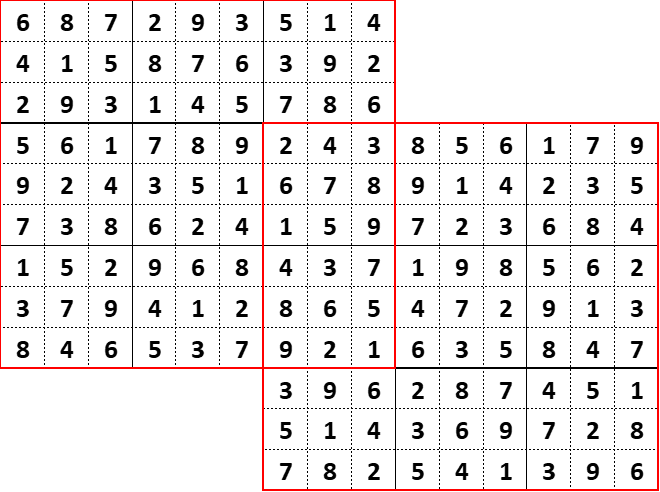 